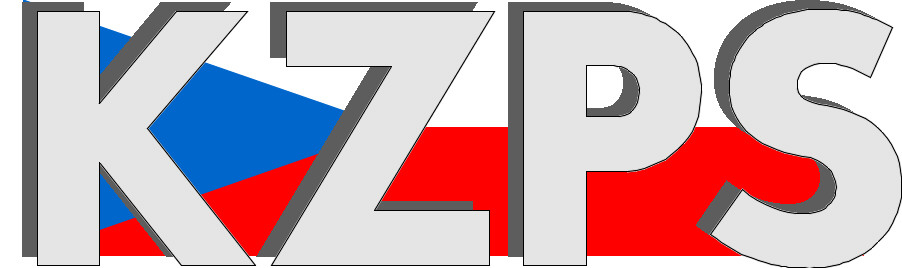 Konfederacezaměstnavatelských a podnikatelských svazů ČR Sekretariát:	    	 Václavské nám. 21	               tel.: 222 324 985                   	 110 00 Praha 1		               fax: 224 109 374  	            	            mail: kzps@kzps.cz S t a n o v i s k o Konfederace zaměstnavatelských a podnikatelských svazů ČRK návrhu „Národní politiky kvality České republiky 2023-2030“V rámci mezirezortního připomínkového řízení jsme obdrželi uvedený návrh. K němu Konfederace zaměstnavatelských a podnikatelských svazů ČR (KZPS ČR) uplatňuje následující doporučující a zásadní připomínky:V návaznosti na výše uvedený materiál sděluje Konfederace zaměstnavatelských 
a podnikatelských svazů ČR následující připomínky:Celkově lze konstatovat, že oceňujeme vnímání obchodu jako důležité součásti naší ekonomiky, ale současně i jako nedílné součásti občanské společnosti. Za účelem upřesnění však k části 2. 5 „Obchod“ uplatňujeme následující návrhy:Záměry kvality:1. První odstavec: za slova „Budování obchodu jako významného a stabilního zaměstnavatele, jako přitažlivé kariérní pracovní příležitosti“ vložit namísto dosavadního textu: „jako služby regionům a nástroj zkvalitnění života v suburbánních a venkovských oblastech“ slova:“ jako služby regionům a veřejné služby a nástroj zkvalitnění života v suburbánních a venkovských oblastech“.Odůvodnění: V suburbánních a venkovských oblastech dochází z ekonomických důvodů k uzavírání malých prodejen s převažujícím sortimentem potravin. Ve veřejném zájmu je udržení existence těchto prodejen. Proto je poskytována již několik let jejich provozovatelům pomoc v rámci programu „Podpora malých prodejen“. Považujeme za potřebné, aby se tato podpora i nadále zachovala.2. V odstavci označeném „Digitalizace obchodu a uplatnění nových technologií v obchodě“, navrhujeme v první větě vložit za slova „Rozvoje on-line obchodování“ slova: „a v kamenných obchodech bezobslužného obchodování“.Úplně znění po doplnění: „Rozvoj on-line obchodování a v kamenných obchodech bezobslužného obchodování k usnadnění nákupů zboží běžné spotřeby, inovace produktů a služeb s důrazem na digitalizaci a elektronickou komunikaci se spotřebitelem. Odůvodnění: V současné době, především díky systému COOP, se otevírají bezobslužné prodejny, které významným způsobem doplňují a zkvalitňují služby v obchodě a jde o trend, který by měl být podporován mimo systém e-shopů.  Jde o upřesnění textu.Mezi oblasti vyjmenované v kapitole 2 navrhujeme doplnit Veřejně prospěšný (neziskový) sektor.Zahrnutí této oblasti by bylo v souladu se Strategií spolupráce veřejné správy s nestátními neziskovými organizacemi na léta 2021 až 2030, kterou v červenci 2021 schválila Vláda ČR (dokument je dostupný na adrese: https://www.vlada.cz/assets/ppov/rnno/dokumenty/BROZURA-FINAL-S-PRILOHAMI.pdf)Odůvodnění: Záměry pro tuto oblast by se měly krýt se strategickými cíli, která strategie obsahuje:Zlepšení společenského klimatu pro činnost NNO;Podpora efektivního partnerství a spolupráce veřejné správy a neziskového sektoru;Zajištění a udržení vhodných podmínek pro existenci a činnost NNO.Kontaktní osoby:JUDr. Zdeněk Čáp			e-mail: cap@scmvd.cz		tel:	224 109 314Dr. Jan Zikeš				e-mail:	zikes@kzps.cz			tel:	222 324 985V Praze dne 16. února 2023 										        Jan W i e s n e r		                                                                            			             prezident